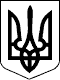 ВЕЛИКОСЕВЕРИНІВСЬКА СІЛЬСЬКА РАДА
КРОПИВНИЦЬКОГО РАЙОНУ КІРОВОГРАДСЬКОЇ ОБЛАСТІЧОТИРНАДЦЯТА СЕСІЯ ВОСЬМОГО СКЛИКАННЯРІШЕННЯвід  «» листопада  2021 року                                                                     № с. Велика СеверинкаПро затвердження порядку денного ХIV сесії VIII скликання Відповідно до ст.ст. 26,42 Закону України «Про місцеве самоврядування в Україні»СІЛЬСЬКА РАДА ВИРІШИЛА:Затвердити наступний порядок денний ХIV сесії VIII скликання:1.Про затвердження порядку денного ХIV сесії  VIII скликання. 2.Про визнання повноважень депутата Великосеверинівської сільської ради VIII скликання.3. Про внесення змін до рішення від 24 грудня 2020 року №49 «Про бюджет Великосеверинівської сільської територіальної громади на 2021 рік» (код бюджету 11507000000).	4. Про затвердження Бюджетного регламенту  Великосеверинівськоїсільської  ради.	5.Про створення юридичної особи. Сільський голова 						Сергій ЛЕВЧЕНКО